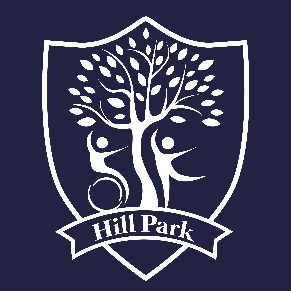 Hill Park School (The Hive): Job Description and Person Specification                                            Subject TeacherPost				Subject Teacher Scale/Allowance		TMS/ UPS + SEN1Responsible to		Deputy Head – Head of The Hive                                          Executive Head Teacher (Overall) _________________________________________________________________This role is to teach KS3 or KS4 in one or more core subjects, or non-core subjects.Purpose of Teacher Role TeachingSet high expectations which appropriately inspire, motivate and challenge students with autism and mental health needs establish a safe environment for students who are anxiousdemonstrate consistently the positive attitudes, values and behaviour which are expected of studentspromote good progress and outcomes by students be accountable for students’ attainment, progress and outcomes be aware of students’ capabilities and their prior knowledge, and plan teaching to build on these guide students to reflect on the progress they have made and their emerging needs demonstrate knowledge and understanding of how autistic students learn and how this impacts on teaching make use of formative and summative assessment to secure students’ progress use relevant data to monitor progress, set targets, and plan subsequent lessons give students ‘autism friendly’ feedback, both orally and through accurate marking, and encourage students to respond to the feedbackBehaviour Management manage behaviour effectively to ensure a good and safe learning environment have clear rules and routines for behaviour in classrooms, and take responsibility for promoting good and courteous behaviour both in classrooms and around the school, in accordance with the school’s behaviour policy maintain good relationships with students, exercise appropriate authority, but with flexibility to take account of their autism when needed  Fulfil wider professional responsibilities make a positive contribution to the wider life and ethos of the school develop effective professional relationships with colleagues, knowing how and when to draw on advice and specialist support deploy support staff effectively take responsibility for improving teaching through appropriate professional development, responding to advice and feedback from colleagues communicate effectively with parents with regard to students’ achievements and well-being.Demonstrate good subject and curriculum knowledge have a secure knowledge in your subject area(s) demonstrate an understanding of appropriate language and communication to use with autistic students have a secure understanding of how a range of factors can inhibit autistic students’ abilities to learn, and how best to overcome these Plan and teach well-structured lessons plan and deliver effective lessons for small groups of autistic students with highly individual needs set homework and plan other out-of-class activities to consolidate and extend the knowledge and understanding students have acquired reflect on the effectiveness of lessons and approaches to teaching (pedagogy) that give the best outcomes for autistic students contribute to the design and provision of an engaging curriculum within your subject area(s)Personal and Professional Conduct treat students with dignity, and at all times observing proper boundaries appropriate to a teacher’s professional position having regard for the need to safeguard students’ well-being, in accordance with statutory provisions o showing tolerance of and respect for the rights of others not undermining fundamental British values, including democracy, the rule of law, individual liberty and mutual respect, and tolerance of those with different faiths and beliefs ensuring that personal beliefs are not expressed in ways which exploit students’ vulnerability or might lead them to break the lawTeachers must have proper and professional regard for the ethos, policies and practices of the school in which they teach, and maintain high standards in their own attendance and punctuality.Teachers must have an understanding of, and always act within, the statutory frameworks which set out their professional duties and responsibilities.March 2023Person SpecificationPlease use this to structure your application. EssentialDesirable Qualifications Qualified Teacher Status (QTS) Additional Qualification in Autism, Special Education or Mental Health xxKnowledge and Experience Recent experience in teaching students with an EHCP defining special educational needs, which must include autismWorked with pupils, who have speech and language difficulties including social communication Experience of teaching students with sensory processing issues and dysregulated behaviourExperience of assessing pupil learning and progress holistically Experience of assessing pupil learning and progress  in KS4 at Entry Level, BTEC , Foundation Level and GCSE Evidence of understanding how to adapt the curriculum to the needs of students with autismXXXXxxSkills and QualitiesSkills and QualitiesSkills and QualitiesDemonstrate ability of how to organise and manage a classroom to create an appropriate learning environment for students with autismDemonstrate success in promoting the progress and well-being of students with autism Ability to create individualised/ adapted learning programmesExperience of teaching the KS3 or KS4 National Curriculum Experience of liaising with a range of associated professionals.Understand the skills of working with / leading a team.Demonstrate an understanding of the challenges that might be faced by parents and carers.Demonstrate successful experience of contributing to a whole school approach.XXXXXXXx4.Personal Qualities4.Personal Qualities4.Personal QualitiesDemonstrate an ability to be flexible and resilient, including when managing dysregulated behavioursBe reflective of your practice and demonstrate an ability for continuous improvement.To be physically fit in order to carry out a range of manual handling procedures.Evidence an understanding of Equalities in the workplaceXXXx